СОБРАНИЕ ДЕПУТАТОВ ВЕСЬЕГОНСКОГО РАЙОНАТВЕРСКОЙ ОБЛАСТИРЕШЕНИЕг. Весьегонск17.07.2014                                                                                                                         № 519Собрание депутатов Весьегонского района решило:1. Пункт 4  Решения Собрания депутатов Весьегонского района от 12.07.2013 №435 «О муниципальном дорожном фонде муниципального образования Тверской области «Весьегонский район» изложить в следующей редакции:«4. Настоящее решение вступает в силу с 01.01.2014 и подлежит официальному   опубликованию и размещению на сайте администрации района в информационно-телекоммуникационной сети Интернет и  в газете Весьегонская жизнь».2. Внести в Положение о муниципальном дорожном фонде муниципального образования Тверской области «Весьегонский район», утвержденное решением Собрания депутатов Весьегонского района от 12.07.2013 № 435, следующие изменения:            2.1. Пункт 7 изложить в новой редакции:«Администрация Весьегонского района Тверской области осуществляет выбор подрядной организации и заключает муниципальные контракты для осуществления дорожной деятельности на автомобильных дорогах общего пользования местного значения в соответствии с Федеральным законом от 05.04. 2013 № 44-ФЗ «О контрактной системе в сфере закупок товаров, работ, услуг для обеспечения государственных и муниципальных нужд».2.2. Пункт 8 изложить в новой редакции:«Финансирование расходов в рамках заключенных администрацией Весьегонского района Тверской области муниципальных контрактов (договоров) с поставщиками (исполнителями, подрядчиками) осуществляется за счет средств Фонда при предоставлении следующих документов: акт о приёмке выполненных работ по форме № КС-2, справка о стоимости выполненных работ и затрат по форме № КС-3, ведомость выполненных работ по содержанию с нарастающим итогом, счет на оплату выполненных работ.2.3. Пункт 9 изложить в новой редакции:«Отчеты о расходовании средств Фонда (квартал, полугодие, 9 месяцев) предоставляются администрацией Весьегонского района в Собрание депутатов Весьегонского района в сроки, установленные для предоставления отчета об исполнении бюджета муниципального образования Тверской области «Весьегонский район», отчет по форме №1-ФД «Сведения об использовании средств федерального дорожного фонда, дорожных фондов субъектов Российской Федерации, муниципальных дорожных фондов» ежеквартально предоставляется в Министерство транспорта Тверской области в сроки установленные для предоставления отчета           3. Настоящее решение вступает в силу со дня его принятия и подлежит официальному опубликованию и размещению на сайте администрации района в информационно-телекоммуникационной сети Интернет и в газете Весьегонская жизнь».           Глава района                                                                                       А.В. ПашуковО внесении изменений в решениеСобрания депутатов Весьегонского района от 12.07.2013 № 435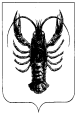 